Утверждаю: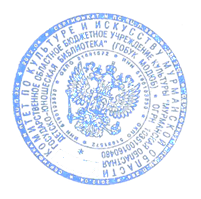 17  января 2023 г.Директор ГОБУК МОДЮБ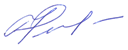 ______________Н. В. ФеклистоваПоложение о конкурсе эскизов «Мур-мур-мурал» 1. Общие положения.     Мурманская областная детско-юношеская библиотека имени В.П. Махаевой проводит конкурс эскизов «Мур-мур-мурал» (Далее Конкурс).2. Цель и задачи Конкурса.     2.1.  Поиск и выявление талантливой молодежи;      2.2.  Предоставление возможности для развития и созидательного творчества;     2.3.  Стимулирование творческого самовыражения подрастающего поколения;     2.4.  Воспитание чувства патриотизма и любви к малой Родине.3. Содержание Конкурса.В названии конкурса «Мур-мур-мурал» зашифрована тематика, которая должна быть отражена в работах: Мурманск, мурманчане, мурманские коты. Форма работ – диптих. На конкурс принимаются электронные копии эскизов и дизайн-проектов, соответствующих теме конкурса, выполненных в любой технике и стиле.4. Участники.     К участию в Конкурсе приглашаются авторы в возрасте от 15 до 21 года, проживающие в г. Мурманске и Мурманской области.      Участники Конкурса не делятся на возрастные группы.5. Сроки проведения Конкурса.     Конкурс проводится с 18.01.2023 по 12.02.2023 включительно.     Подведение итогов конкурса 15.02.2023 Работы, поступившие после окончания срока рассматриваться не будут.     15.02.2023– публикация итогов Конкурса на сайте библиотеки https://www.libkids51.ru  и в официальной группе ВК https://vk.com/gukmodub.     19.02.2023 с 11.00 – начало реализации проекта-победителя.6. Номинации Конкурса.В конкурсе нет номинаций. Победитель только один.7. Критерии оценки конкурсной работы.     7.1. При оценивании работы учитывается следующее:     – соответствие работы теме Конкурса;     – оригинальность раскрытия темы конкурса, творческий подход;     – качество исполнения, корректность и четкость оформления работы;     – соответствие творческого уровня возрасту автора.     7.2. Работы должны быть выполнены без помощи родителей и педагогов.     7.3. От каждого участника на Конкурс принимается одна работа.     7.4. Формат представленных работ: электронный вид (скан, фото).     7.5. Работы нужно отсканировать или сфотографировать и прислать на электронную почту: fond@libkids51.ru     7.6. На Конкурс не принимаются работы:содержащие политическую и прочую пропаганду, ложную информацию, призывы к национальной розни, клевету и личные нападки;содержащие ненормативную лексику.8. Порядок приема работ.     8.1.Одним электронным письмом отправьте конкурсную работу с указанием ФИО автора, возраста и контактного телефона на электронный адрес fond@libkids51.ru     8.2. Предоставление работы является согласием автора и его законного представителя с условиями Конкурса и с правом организатора на обработку персональных данных.     8.3. Присылая свои работы на Конкурс, авторы автоматически дают право организаторам на использование присланного материала в некоммерческих целях (в информационных и культурных).9. Подведение итогов.     Победители конкурса определяются решением жюри.      	9.1. Конкурсанты получают документ, подтверждающий участие в Конкурсе (Сертификат). 9.2. Документ, подтверждающий участие в Конкурсе высылается только в электронном виде. Рассылка будет осуществляться в течение 15-ти рабочих дней после объявления результатов.9.3. Победитель (и/или его команда)  награждается Дипломом, памятным подарком и возможностью самостоятельно и с использованием своих материалов перенести эскиз на стены внутреннего помещения библиотеки. Размеры места для размещения работы-победителя: 190х180 и 145х180.Жюри не предоставляет письменные или устные объяснения своего решения авторам работ, заявленных на Конкурс. Контактный телефон – 44-65-51